Lindelani Zondi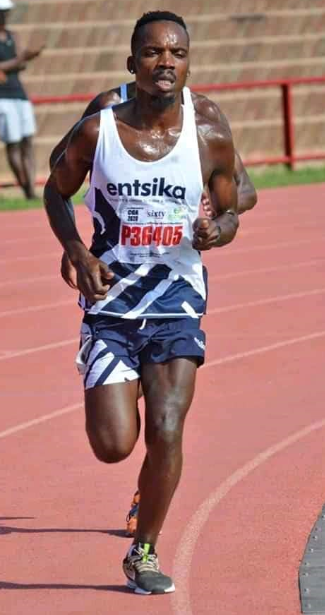 DOB: 1991/08/03Club: Entsika ACCoach: Willie MtoloPersonal BestsComrades:6:36.26 - 2019Marathon: 2:24: - 202021km: 1:12 - 201810km: 33:00- 2020Recent RacesTimeYearJosiah Gumede 10km33:002020Cape town Marathon2:24:552020Bergville Marathon3:15:062019Comrades Marathon6:37:262019